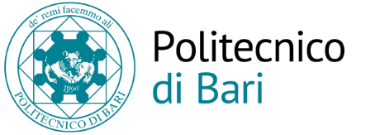 Al Rettore del Politecnico di Baric/o Ufficio Procedure ElettoraliPEC: politecnico.di.bari@legalmail.ite-mail: protocollami@poliba.itOggetto: Elezione del Collegio di Disciplina del Politecnico di Bari per la durata di un triennio.                Modulo candidatura.La/il sottoscritta/o ________________________________________ nata/o a ________________________, Prov. ____________, il ___ /___ /______ , (barrare la casella di interesse)      	Professoressa/re di I^ fascia;      	Professoressa/re di II^ fascia;        Ricercatrice/ore di ruolo a tempo indeterminato;DICHIARAdi presentare la propria candidatura per l’elezione in oggetto.A TAL FINEconsapevole delle sanzioni penali richiamate dall’art.76 del D.P.R. n. 445 del 28.12.2000 e s.m.i. in caso di dichiarazioni mendaci rese ai sensi degli artt. 46 e 47 del medesimo D.P.R., dichiara, altresì,	di essere in regime d’impegno a tempo pienooppure 	di impegnarsi ad optare per il regime d’impegno a tempo pieno, qualora eletto;	di non essere stato sospeso dal servizio a seguito di provvedimento penale o disciplinare o cautelativamente sospeso dal servizio nelle more della conclusione di un procedimento penale o disciplinare a proprio carico;      di non essere a conoscenza di essere sottoposto a procedimento penale, di essere sottoposto ai seguenti procedimenti penali: ………………………………………………………………………………………………………………………………………………………………………………………………...	di non essere destinatario di provvedimenti disciplinari superiori alla lettera di richiamo del Rettore;  	di non trovarsi in situazioni di incompatibilità con la carica di componente del Collegio di Disciplina, ai sensi dell’art. 47 dello Statuto del Politecnico di Bari; ovvero	di trovarsi in situazioni di incompatibilità con la carica di membro del Collegio di Disciplina e di impegnarsi, in ogni caso, a far cessare tale situazione di incompatibilità all’atto dell’eventuale nomina o qualora si determini dopo la nomina.Bari, lì …………………………..…………………….Firma